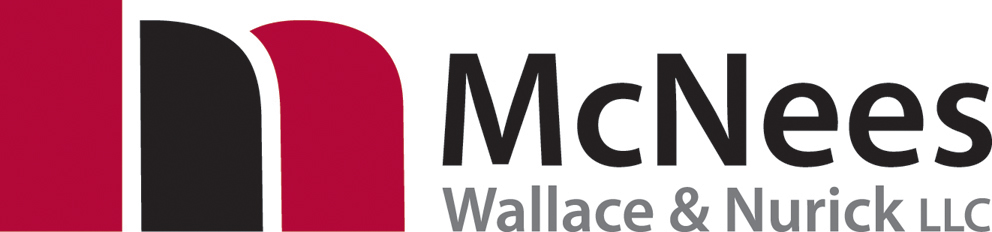 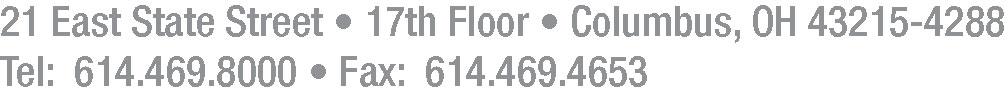 December 29, 2014Barcy F. McNeal, SecretaryDocketing Division Public Utilities Commission of Ohio180 East Broad Street – 11th FloorColumbus, Ohio 43215Re:	Notice of Withdrawal of Counsel in Case No. 14-1297-EL-SSODear Secretary McNeal:Pursuant to Rule 4901-1-08(F), Ohio Administrative Code, please be advised of the withdrawal of Scott E. Elisar as counsel of record for The City of Akron in the above referenced proceeding.  Please do not hesitate to contact me if you have any questions regarding this matter.Very truly yours,    /s/ Scott E. ElisarScott E. ElisarMcNEES WALLACE & NURICK LLCcc:  Parties of Record